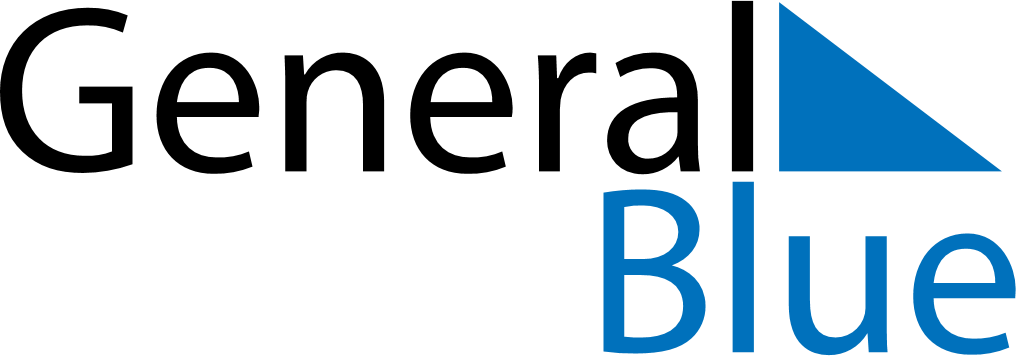 November 2022November 2022November 2022November 2022DominicaDominicaDominicaMondayTuesdayWednesdayThursdayFridaySaturdaySaturdaySunday1234556Independence DayNational Day of Community Service789101112121314151617181919202122232425262627282930